Московская область Управление образованием АдминистрацииИстринского муниципального района  МДОУ ЦРР - д/с №46 «Ласточка»Проект:«Олимпийская неделя» для детей средней группы Провела воспитательМишина С.Н.                                                    п.Глебовский2013 г.Актуальность: Большинство людей понимают роль спорта в жизни семьи и общества, но сами порой почему – то остаются в стороне. Одни ссылаются на то, что нет времени, другие жалуются на то, что не хватает терпения. В семье родители часто не задумываются над тем, что дети берут пример в первую очередь с горячо любимых ими людей. Никогда не поздно приобщить ребенка к спорту. Для этого нужно единственное - личный пример, т. к. дети особенно восприимчивы к убеждениям, положительному примеру отца, матери, укладку жизни семьи.Дети не знакомы с историей Олимпиады, ее символикой и ритуалами. Но они всегда готовы впитывать новые знания, особенно когда эти знания преподносятся в интересной и увлекательной форме.    Совместная деятельность сближает родителей и детей, учит взаимопониманию, доверию, делает их настоящими партнерами.Большое значение имеет патриотическое воспитание. Дети должны гордиться высокими спортивными достижениями спортсменов нашей страны, брать с них пример.Цель проекта: Ознакомление детей  дошкольного возраста с Олимпийскими играми, получение дошкольниками первоначальных сведений об истории олимпийского движения древности и современности как достижения общечеловеческой культуры.Задачи проекта:1. Познакомить дошкольников с доступными для детей этого возраста сведениями из истории олимпийского движения. 2. Развивать у детей представление об  Олимпийских играх как о мирных соревнованиях, которые проводятся в целях физического совершенствования людей, в которых участвуют народы всего мира.3. Воспитывать у детей интерес к занятиям физическими упражнениями, желание вести здоровый образ жизни.Объект исследования: Олимпийские игры. Вид проекта: практико-ориентированный.Участники проекта: дети средней группы, педагоги, родители воспитанников, физкультурный руководитель.Продолжительность проекта: краткосрочный,  с 5 ноября 2013г. по 8 ноября 2013г.Осуществление проекта по основным видам деятельности:1-й этап - подготовительныйПервичная диагностика детей, организация предметно-развивающей среды: изготовление атрибутов, картины с зимними видами спорта, раскраски на спортивную тему, приобретение спортивного инвентаря в группу. 2-й этап – основнойЦентр познавательного развития ФЦКМПрезентация «История Олимпийских Игр» в музыкальном залеБеседа «Что такое Олимпийские игры»Беседа «Символика Олимпийских игр » Беседа «Олимпийские виды спорта»Рассматривание иллюстраций на спортивную тему.Просмотр мультфильмов о спорте, на олимпийскую тематику.2. Центр коммуникации  составление рассказов по картинкам об зимних видах спорта.3. Центр чтения художественной литературы М. А. Давыдов. Спортивные сказки:  «Бабка, дед и колобок», «Спортивный теремок», «Кот, петух и лиса», «Две избушки».4. Центр социализации сюжетно – ролевые игры  «Мы готовимся к Олимпиаде», «Моя семья любит спорт».5. Центр художественного творчества раскрашивание олимпийского факела, лепка олимпийского флага в технике пластилинографии.6. Центр музыки слушание музыки «Олимпийский гимн 2014 года», «Олимпийский гимн 1980 года».Прогнозируемый результат:1. Создание необходимых условий для организации совместной деятельности с родителями.2. Формирование у детей интереса к Олимпиаде, к спорту.3. Формирование у детей бережного отношения к своему здоровью.4. Появление интереса у родителей к жизни ДОУ, совместная работа сближает родителей и детей. Предварительная работа:Чтение  художественной литературы на спортивную тематику;Рассматривание репродукций, альбомов на спортивную тематику;Просмотр мультфильмов на спортивную тематику;Просмотр видеоматериалов, где представлены элементы олимпийских игр – шествие спортсменов, поднятие флага, соревнования;Беседы о спорте.Прослушивание песен о спорте, знакомство со спортивными маршами.Работа с родителями:- Ознакомление родителей с целями и задачами проекта. - Привлечь родителей к приобретению или изготовлению  .олимпийских медалей.- Выполнение домашнего задания родителями вместе с детьми (побеседовать об олимпийских видах спорта, вместе с детьми выполнять утреннюю гимнастику, показывать детям  пример здорового образа жизни).3-й этап – заключительныйПрезентация: спортивный праздник «Малые  олимпийские игры». Подведение итогов:  В результате проведенной работы дети приобрели первоначальные знания об Олимпийских играх, познакомились с историей олимпийского движения. В работу были включены родители. Была проделана большая работа   по приобретению  родителями «золотых» олимпийских медалей, которая сполна увенчалась огромной радостью детей во время вручения им медалей.  В конце проекта была проведена презентация – спортивный праздник «Малые Олимпийские игры», на которых присутствовали многие родители. Они с огромным азартом болели не только за своих родных, но и за всех детей, которые принимали участие в соревнованиях.   Московская область Управление образованием АдминистрацииИстринского муниципального района  МДОУ ЦРР - д/с №46 «Ласточка»Беседа: «Что такое Олимпийские игры» для детей средней группы Провела воспитательМишина С.Н.                                                    п.Глебовский2013 г.Цель: Формировать интерес к Олимпийским Играм. Программное содержание: 1. Создать у детей представление об Олимпийских играх как мирного соревнования в целях физического совершенствования людей, в котором участвуют народы всего мира. 2. Развивать внимание, логическое мышление, творческое воображение детей. 3. Воспитывать желание заниматься спортом, вести здоровый образ жизни.Ход беседыВоспитатель : Ребята! Сегодня мы поговорим о спорте. Что же такое спорт? (ответы детей.) Да, спорт – это занятие физическими упражнениями, регулярные тренировки, спортивные соревнования,  достижения высоких результатов, желание победить. Кто же занимается спортом? (ответы детей).  Правильно, люди, которые занимаются спортом, называются спортсменами. А что нужно делать, чтобы стать спортсменом?(ответы детей.) Да, нужно заниматься физкультурой, делать зарядку, закаляться… Ребята, подумайте, какие бывают спортивные соревнования?(ответы детей)Правильно, турниры, спартакиады, чемпионаты, Олимпиады. Как вы думаете, для чего проводят все эти соревнования?(ответы детей)Да, чтобы спортсмены соревновались и смогли узнать, кто самый быстрый, сильный, выносливый, ловкий; ещё это праздник для всех болельщиков и спортсменов. А как вы считаете, какие соревнования являются праздником для спортсменов всего мира?(ответы детей)Да, Олимпиада. На Олимпиаде собираются спортсмены  всех стран мира. Олимпийские игры проводятся в определенном городе, куда съезжаются спортсмены из всех стран мира. В следующем 2014 году Олимпиада пройдет в нашей стране в городе Сочи. На Олимпийских играх есть определенные правила, есть судьи, зрители, болельщики.Олимпийский флаг – пять переплетённых колец на белом фоне. Белое полотно флага означает дружбу всех, без исключения, людей Земли. Олимпийские игры объединяют людей с разным цветом кожи. При открытии Олимпийских игр флаг поднимают под звуки олимпийского гимна, а при закрытии игр флаг опускают и передают городу, который станет хозяином будущих Олимпийских игр. На Олимпийских играх есть красивая традиция – зажжение олимпийского огня. Олимпийский огонь зажигают в городе Олимпия в Древней Греции. Зажжённый огонь день и ночь несут спортсмены – факелоносцы – в дождь, в снег, ветер. Право зажечь огонь на олимпийском стадионе предоставляется наиболее известному спортсмену страны, где проводятся Олимпийские игры.  Олимпийский огонь не гаснет в течение всех дней и ночей, пока длится Олимпиада. А вы хотите попробовать себя в роли факелоносцев?Предлагаю вам олимпийские факелы, в них надо зажечь огонь. Это сделаете вы. Садитесь за столы, возьмите фломастеры и нарисуйте олимпийский огонь. Именно в таком факеле олимпийский огонь идет по городам нашей страны в столицу зимней Олимпиады – город Сочи.Дети рисуют.А теперь я предлагаю вам пройти с олимпийскими факелами по нашей группе как настоящие факелоносцы и сделать выставку из олимпийских факелов.Московская область Управление образованием АдминистрацииИстринского муниципального района  МДОУ ЦРР - д/с №46 «Ласточка»Беседа: «Символика Олимпийских игр» для детей средней группыПровела воспитательМишина С.Н.                                                    п.Глебовский2013 г.Цель: Познакомить детей с Олимпийской символикой.Программное содержание : 1. Закреплять знания детей о символах и ритуалах Олимпийских игр. 2. Активизировать словарь детей: символ, континент, факел, клятва, девиз, эмблема, пьедестал. 3. Воспитывать эмоциональный настрой на развитие интереса и желания занимать спортом.Ход беседыНа Олимпиаде собираются спортсмены  всех стран мира. Олимпийские игры проводятся в определенном городе, куда съезжаются спортсмены из всех стран мира. На Олимпийских играх есть определенные правила, есть судьи, зрители, болельщики. Сейчас мы поговорим с вами о знаках, символах и наградах Олимпийских игр. Кто из вас знает символы современных Олимпийских игр?Первый символ – это олимпийский огонь. На Олимпийских играх есть красивая традиция – зажжение олимпийского огня. Олимпийский огонь зажигают в городе Олимпия в Древней Греции. Зажжённый огонь день и ночь несут спортсмены – факелоносцы – в дождь, в снег, ветер. Право зажечь огонь на олимпийском стадионе предоставляется наиболее известному спортсмену страны, где проводятся Олимпийские игры. Олимпийский огонь не гаснет в течение всех дней и ночей, пока длится Олимпиада.Второй символ – это олимпийский девиз.А кто знает олимпийский девиз?  «Быстрее, выше, сильнее»  Повторите. Дети повторяют.  После зажжения огня звучат олимпийские клятвы. Их две: клятва спортсменов и клятва судей. Клятву спортсменов произносит один из лучших спортсменов мира, представитель страны, где проходят игры. Он от имени всех спортсменов клянется, что будут соблюдаться все правила Олимпийских игр и соревнования будут честными.  Клятву судей произносит один из более уважаемых в мире спортивных судей, тоже представитель страны, которая организует Олимпийские игры. Он клянется, что судьи будут честно судить всех спортсменов, никому не подыгрывая. Затем звучит гимн страны – организатора. Так открываются Олимпийские игры. В течение нескольких дней спортсмены со всего мира соревнуются в различных видах спорта.А кто знает как награждают лучших спортсменов? (ответы детей) Какие медали бывают? (ответы детей) За какое место вручают золотую медаль? Серебряную? Бронзовую?  (ответы детей) .Кто такой олимпийский чемпион? Для награждения медалями лучших спортсменов приглашают на пьедестал . Спортсмен, занявший первое место стоит на верхней ступени пьедестала, серебряный призер – на второй ступени, а бронзовый – на третьей ступени.  В заключении церемонии награждения звучит гимн страны, спортсмен которой показал лучший результат, занял первое место и получил золотую медаль.Третий символ – олимпийский флаг. Олимпийский флаг – пять переплетённых колец на белом фоне. Белое полотно флага означает дружбу всех, без исключения, людей Земли. Кольца на флаге цветные. Пять колец – знак единства и дружбы пяти континентов земного шара.  Три верхних кольца идут слева направо в таком порядке: синее, черное, красное, а внизу желтое и зеленое.  Синее кольцо символизирует Европу, черное – Африку, красное – Америку, желтое – Азию, зеленое – Австралию. Все кольца переплетены. Это символ единения в олимпийском движении всех пяти континентов Земли.Предложить детям сделать Олимпийский флаг в технике пластилинографии. Сейчас я предлагаю вам изготовить символ Олимпийских Игр – флаг. Пройдите за столы. У каждого на столе лежит полотно белого цвета – символ чистоты и добра.Возьмите пластилин голубого цвета. Раскатайте тонкую колбаску и соедините концы. Получилось голубое кольцо – это цвет материка Европа. Положите  его в левом верхнем углу и прижмите к белому флагу.Возьмите пластилин черного цвета. Раскатайте тонкую колбаску и соедините концы. Получилось черное кольцо – это цвет материка Африка.  Положите его в том же ряду, рядом с голубым кольцом и прижмите к белому флагу.Возьмите пластилин  красного цвета. Раскатайте тонкую колбаску и соедините концы. Получилось красное кольцо – это цвет материка Америка.  Положите его в правом верхнем ряду, рядом с  черным кольцом и прижмите к флагу.Возьмите пластилин  желтого цвета. Раскатайте тонкую колбаску и соедините концы. Получилось желтое кольцо – это цвет материка.  Азия. Положите его в правом нижнем  ряду,  между голубым и  черным кольцом и прижмите к флагу.Возьмите пластилин  зеленого цвета. Раскатайте тонкую колбаску и соедините концы. Получилось  зеленое кольцо – это цвет материка Австралия. Положите его в правом нижнем  ряду,  между  черным и красным кольцом и прижмите к флагу.Вот у нас получился олимпийский флаг. Разместите наши флаги на выставке. Теперь все видят, что мы готовы встретить зимние Олимпийские Игры.Московская область Управление образованием АдминистрацииИстринского муниципального района  МДОУ ЦРР - д/с №46 «Ласточка»Беседа: «Олимпийские виды спорта» для детей средней группыПровела воспитательМишина С.Н.                                                    п.Глебовский2013 г.Цель: Формировать и развивать интерес к Олимпийским играм.П/с : 1. Познакомить детей с Олимпийскими зимними видами спорта. Развивать умение отвечать на вопрос полным ответом, обогатить и систематизировать знания детей о зимних видах спорта, развивать логическое мышление; развивать речь дошкольников; формировать потребность в здоровом образе жизни.3. Воспитывать желание  заниматься физкультурой, делать зарядку, закаляться.Воспитатель: Ребята, мы с вами говорили о том, что скоро в городе Сочи начнутся зимние Олимпийские игры. Спортсмены со всех стран будут соревноваться за золотые олимпийские медали и  звание олимпийского чемпиона. Кто мне ответит, почему эти Олимпийские Игры называются зимними? (ответы детей).  Отгадайте-ка загадку:Снег на полях, лёд на водах,
Вьюга гуляет. Когда это бывает? (Зимой)Наступили холода.
Обернулась в лед вода.
Длинноухий зайка серый
Обернулся зайкой белым.
Перестал медведь реветь:
В спячку впал в бору медведь.
Кто скажет, кто знает,
Когда это бывает. (Зимой)Педагог: правильно, зимой. А как вы думаете, как называются виды спорта, которыми занимаются зимой.Ответы детей. Правильным считается обобщающий ответ “Зимние”.Воспитатель: Теперь другой вопрос: что нужно чтобы заниматься зимними видами спорта, а я вам подскажу:На деревьях, на дорожках,
На ребячьих на сапожках,
Он зимой лежит на всех
Ну конечно, это … (Снег)Педагог: Да, для занятий зимними видами спорта нужен снег, а какой инвентарь нужен для ходьбы по снегу:Две курносые подружки
Не отстали друг от дружки.
Обе по снегу бегут,
Обе песенки поют,
Обе ленты на снегу
Оставляют на бегу. (Лыжи)Воспитатель:  (выставляется картина «Лыжник»)А как называется спортсмен, который катается на лыжах:Кто по снегу быстро мчится,
Провалится не боится? (Лыжник)Педагог: Молодцы ребята! А теперь отгадайте ещё одну загадку:На прогулке бегуны
Одинаковой длины
Через луг бегут к березке,
Тянут по лесу полоски. (Лыжня)Воспитатель: кроме лыжных гонок, на лыжах есть еще и другие виды спорта:Долго ходом шли коньковым
Друг за дружкою втроем,
Было очень нелегко им
Забираться на подъем.
Вдруг отточенным движеньем
Хвать винтовки – и стрелять!
Бьют прицельно по мишеням, –
Раз, другой, четыре, пять.
И помчались под уклон.
Что же это? ... (Биатлон)Если дети затрудняются с ответом, воспитатель помогает им.Воспитатель:  (выставляется картина «Биатлонист»).Да, правильно, биатлон. Так давайте повторим, что делают биатлонисты.Ответы детей: бегут на лыжах, стреляют из винтовки.Воспитатель: Молодцы. А какие виды спорта на лыжах вы знаете ещё:Ног от радости не чуя,
С горки снежной вниз лечу я!
Стал мне спорт родней и ближе.
Кто помог мне в этом? ... (Лыжи)Ответы детей: прыжки с трамплина, спуск с гор и др.Воспитатель:  (выставляет картинки с изображением). Да есть такие виды спорта как прыжки с трамплина, горнолыжный спорт, фристайл – это, когда спортсмен во время спуска по трассе с небольшими трамплинами выполняет акробатические упражнения. Есть и еще один вид спорта на снегу, но не на лыжах:Он на вид – одна доска,
Но зато названьем горд,
Он зовется … (Сноуборд)Сейчас мы с вами вспомнили зимние виды спорта, которые проходят на снегу, а что еще есть зимой для других зимних видах спорта:С морозами, пургой и снегом
Зима-волшебница придет.
И все речушки и озера
Покроет скользкий толстый … (Лёд)Воспитатель: Да, для занятий зимними видами спорта нужен не только снег, но и лёд.А что еще необходимо для занятий на льду:Два коня у меня, два коня.
По воде они возят меня.
А вода тверда,
Словно каменная! (Коньки)Воспитатель: Для занятий на льду нужны коньки. А какие виды спорта вы знаете на коньках?Ответы детей: …Воспитатель: А теперь давайте посмотрим на эти виды спорта.Мчусь как пуля я вперед,
Лишь поскрипывает лед,
Да мелькают огоньки.
Кто несет меня? ... (Коньки)Воспитатель: этот вид спорта называется Конькобежный, спортсмены бегут по большому стадиону на перегонки. Если спортсмены бегают на перегонки по маленькой площадке, то этот вид спорта называется Шортрек.Танцевать на лёд пойдём,
Музыку мы заведём.О каком виде спорта идет речь в этой загадке?Ответы детей…Воспитатель: Правильно, фигурное катание. Оно есть одиночное, где катаются только мальчики или девочки, мужчины или женщины, а есть парные виды, где спортсмены катаются в парах.На ледяной площадке крик,
К воротам рвется ученик.
Кричат все: "Шайба! Клюшка! Бей!".
Веселая игра ... (Хоккей)Воспитатель: Нам хорошо известна игра в хоккей с шайбой, а есть еще игра в хоккей с мячом или русский хоккей.Воспитатель: Ребята, есть еще зимние виды спорта, которые начинались на снегу, а теперь проводятся на специальных ледяных трассах:Мы с бараньими рогами
Вниз под горку мчимся сами,
А как на гору взбираться,
Начинаем упираться. (Санки)Воспитатель: Это виды спорта, для которых нужны санки, это санный вид спорта и скелетон. К этим видам спорта относится и бобслей. А называется он так, потому что используются специальные сани в форме боба, т.е. похожи на фасоль.Воспитатель: Вот мы с вами и вспомнили зимние виды спорта, давайте ещё раз попробуем их назвать.Ответы детей:….Воспитатель:Чтоб крепким и здоровым быть,
Надо спорт вам полюбить.
Занимайтесь, не ленитесь,
И со спортом подружитесь.Московская область Управление образованием АдминистрацииИстринского муниципального района  МДОУ ЦРР - д/с №46 «Ласточка»Презентация проекта«Олимпийская неделя»Спортивное развлечение«Малые Олимпийские игры» для детей средней группы                                              Провела воспитательМишина С.Н.Физкультурный                    руководительЕгорова Ю.А.                                                       п.Глебовский2013 г.Цель: Формировать интерес детей к спортивным соревнованиям, к Олимпийским играм.Программное содержание: Обучение новым играм, эстафетам.Развитие физических умений и навыков, ловкости, внимания, выдержки.Воспитание командного единства, желание вести здоровый образ жизни.Ход спортивного развлечения.Дети под музыку входят в спортивный зал, выстраиваются в шеренгу.Ведущий:  Внимание! Внимание! Здравствуйте, уважаемые  гости и дорогие ребята!  Сегодня праздник спорта! Сегодня замечательный для нас всех день,  потому, что он собрал нас, чтобы приобщиться к мировой истории спорта.Что такое Олимпиада? Это честный, спортивный бой!В ней участвовать - это награда! Победить же может любой!Олимпийские Игры – это крупные спортивные соревнования. Они объединяют спортсменов – олимпийцев всех стран в честных и равных соревнованиях.Олимпийские Игры были проведены первый раз очень – очень давно в древние времена в Древней Греции, в Олимпии  (отсюда и название «Олимпийские Игры»). В то время люди много воевали и однажды греческий царь Ифрит обратился к одному мудрецу с вопросам: «Что сделать, чтобы уберечь мой народ от войны?»   И мудрец посоветовал ему проводить спортивные игры, которые сдружили бы народ. В Греции любили спорт и обрадовались такому решению. С той поры раз в четыре года стали проводиться Олимпийские Игры. Во время Игр прекращались все войны,  запрещалось носить оружие и объявлялось «священное перемирие».Чуть позднее у Олимпиады появились свои символы: ФлагОлимпийский огоньОлимпийский флаг – это белое знамя с изображением пяти переплетенных колец – символ дружбы спортсменов пяти континентов:Европы (голубое кольцо);Азии (желтое кольцо);Австралии (зеленое кольцо);Америки (красное кольцо);Африки (черное кольцо)В нашем детском саду мы открываем свои малые Олимпийские Игры. А участниками наших игр станете вы, ребята.Начинаем их с Клятвы юных олимпийцев. Дети произносят Клятву:Ведущий: Кто с ветром проворным может сравниться?Дети: Мы, олимпийцы!Ведущий: Кто верит в победу, преград не боится? Дети: Мы, олимпийцы!Ведущий: Кто спортом любимой Отчизны гордится?Дети: Мы, олимпийцы!Ведущий: Клянемся быть честными, к победе стремится,Рекордов высоких клянемся добиться!Дети: Клянемся! Клянемся! Клянемся!Ведущий: Кто всех быстрее, кто всех ловчей,Нам очень  интересно!Пусть слышится веселый смех,И не смолкают песни!Объявляю Олимпийские Игры открытыми!Прежде чем соревноваться, мы должны скорей размяться,Упражнения выполняйте, за мною дружно повторяйте!Проводится музыкальная разминка «Солнышко лучистое»Ведущий: Отлично. Разминка прошла успешно. Прошу выйти команды на стадион и приготовиться к состязаниям.Эстафета №1 «Олимпийский огонь»Первый участник держит в руках «Олимпийский факел». Дети по очереди преодолевают «полосу препятствий», бегом возвращаются к своей команде и передают «факел» следующему участнику. Выигрывает та команда, которая раньше закончит эстафету. Ведущий: В следующем соревновании будут принимать участие самые быстрые ребята, вот сейчас мы и узнаем, кто быстрее.Эстафета №2 «Кто быстрее»Участники садятся на ортопедические мячи и прыгают до конуса и обратно. Побеждает та команда, которая быстрее справится с заданием.Ведущий: А теперь слушайте загадки о спорте. Попробуйте их отгадать. Потренируйте свой ум.Зеленый луг, сто скамеек вокруг.От ворот до ворот бойко бегает народ.Мяч гоняет, гол забивает. (Футбол)На льду стоят ворота, забить в них гол – нелегкая работа.И мяч, и шайбу клюшкой бей,И называюсь я - … (Хоккей)Тяжелые блины тонкой палкой соединены, Кто их поднимает, у того сила прибывает. (Штанга)Упадет – поскачет, ударят – не плачет. (Мяч)Когда апрель берет свое, и ручейки бегут, звеня,Я прыгаю через нее, а она через меня. (Скакалка)Ведущий: Молодцы, показали свою сообразительность.Эстафета №3 «Быстрые и ловкие»Необходимо добежать до скамейки, проползти по ней на животе, добежать до обруча,  взять мяч, бросить в корзину, оббежать ее и вернуться обратно. Выигрывает та команда, которая быстрее и качественнее выполнит задание.Ведущий: Сегодня вы показали, что смело можете выступать на Олимпийских Играх, вести честный спортивный бой за звание чемпиона и золотую медаль. А сейчас за высокие результаты и волю к победе мы награждаем вас золотыми олимпийскими медалями. Приступаем  к церемонии награждения победителей. (Каждому ребенку вручается медаль).На этом малые Олимпийские Игры прошу считать закрытыми.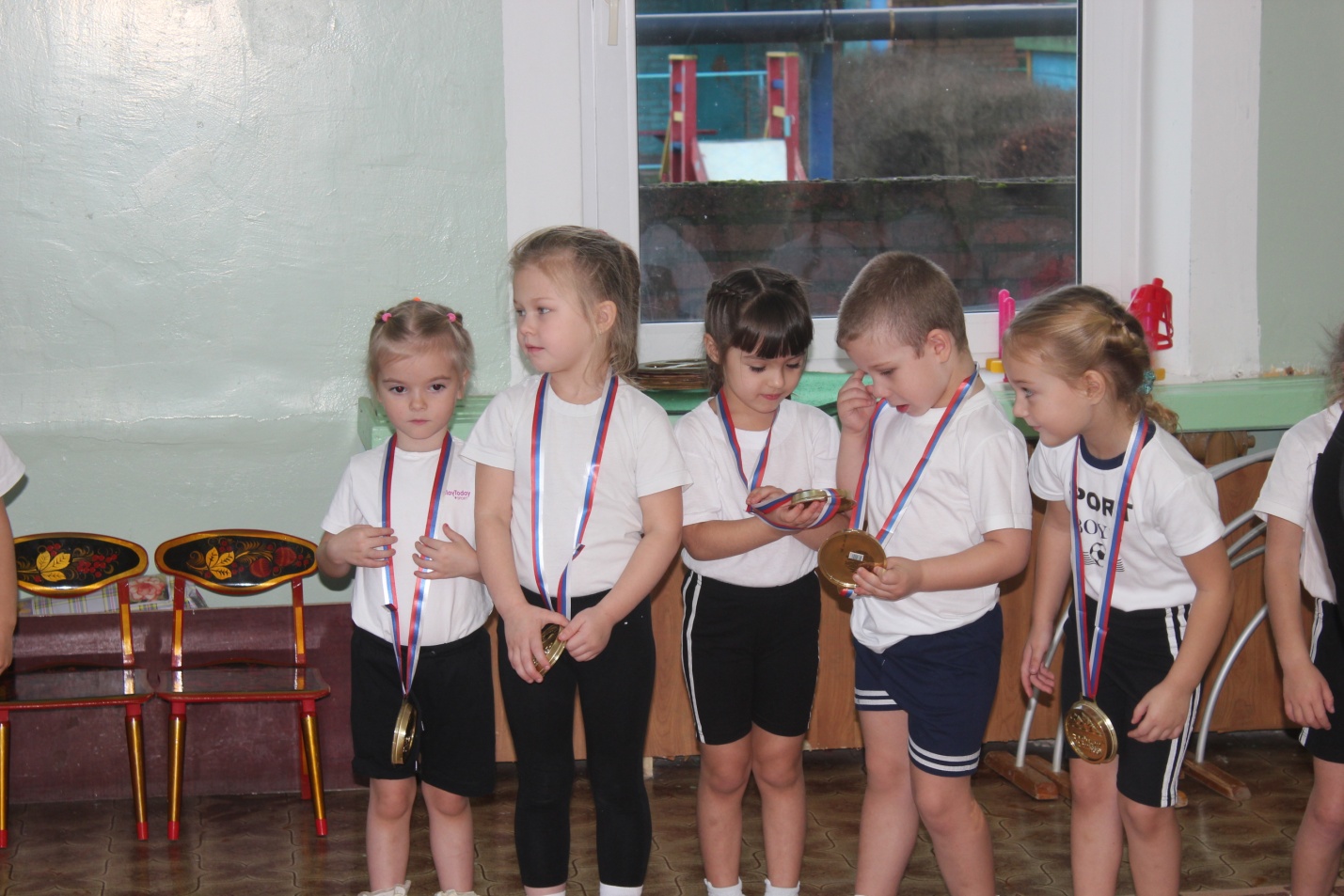 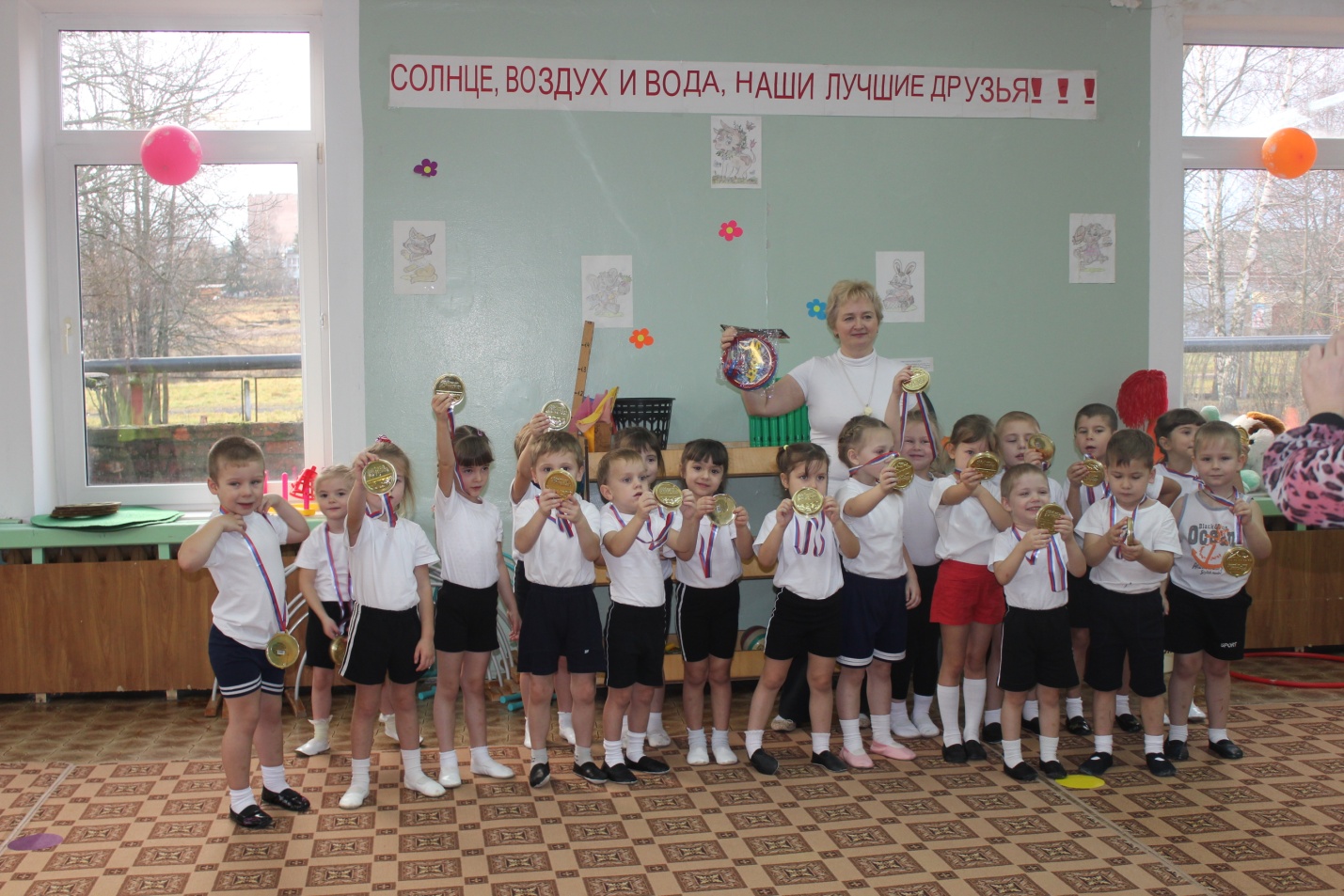 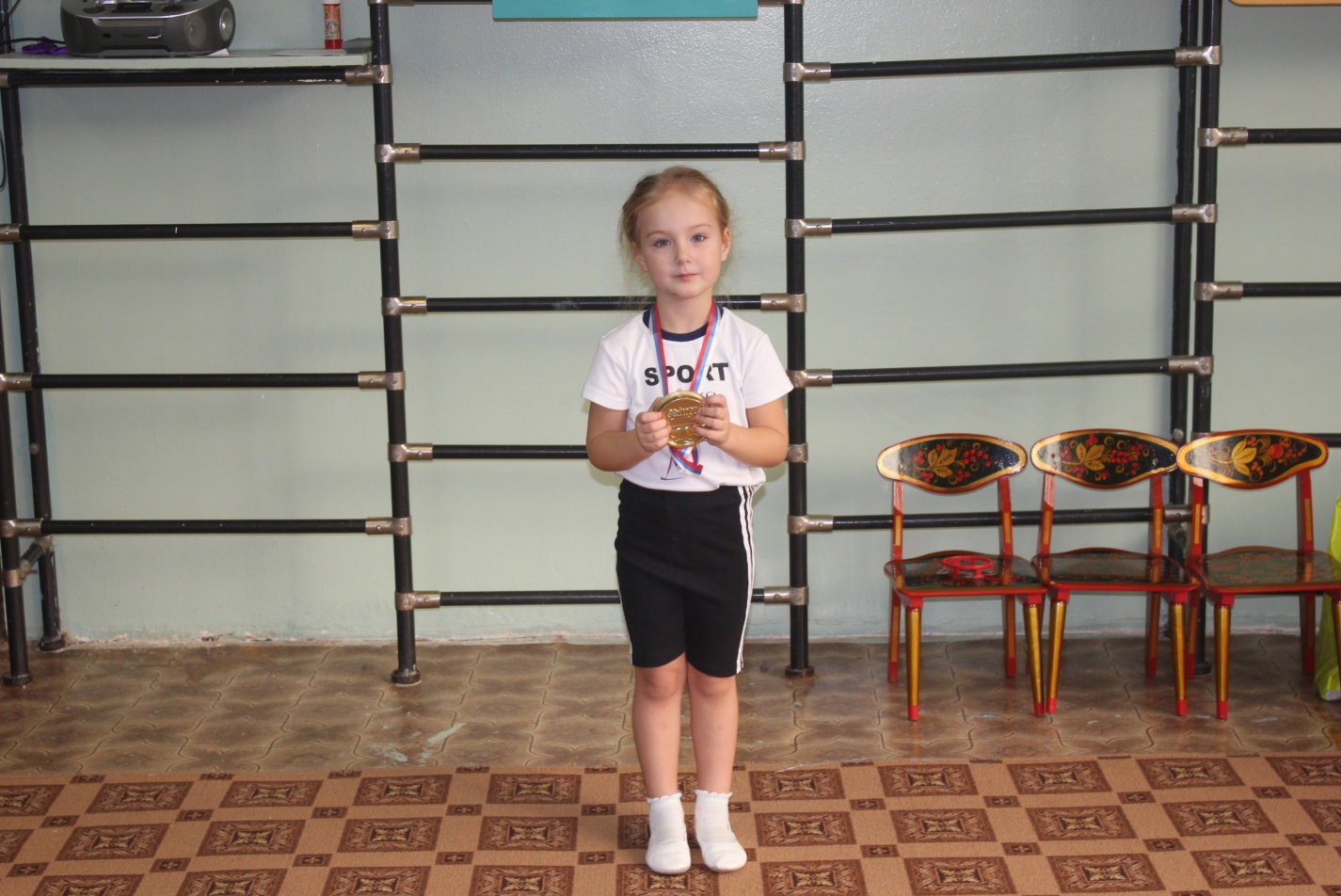 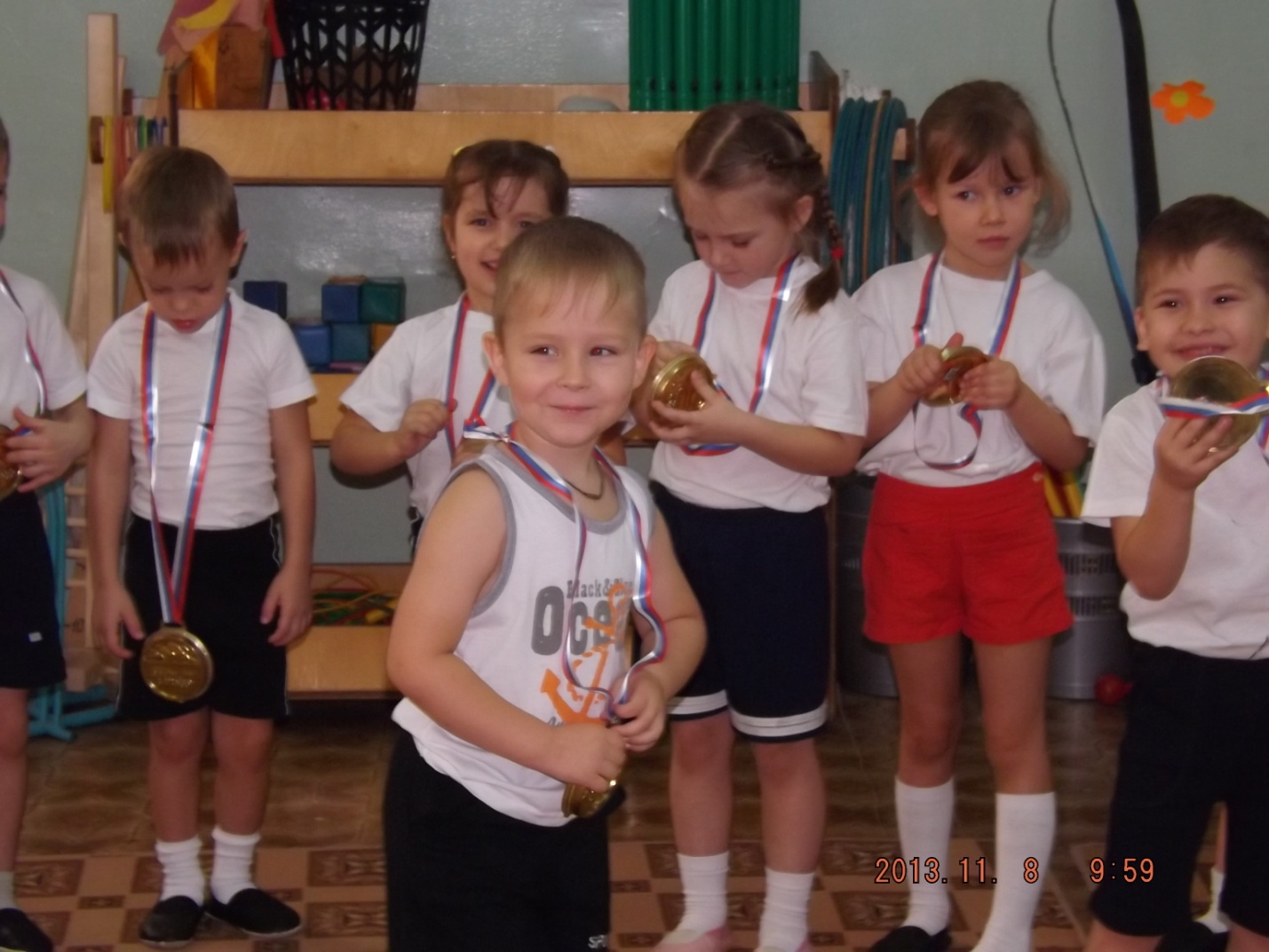 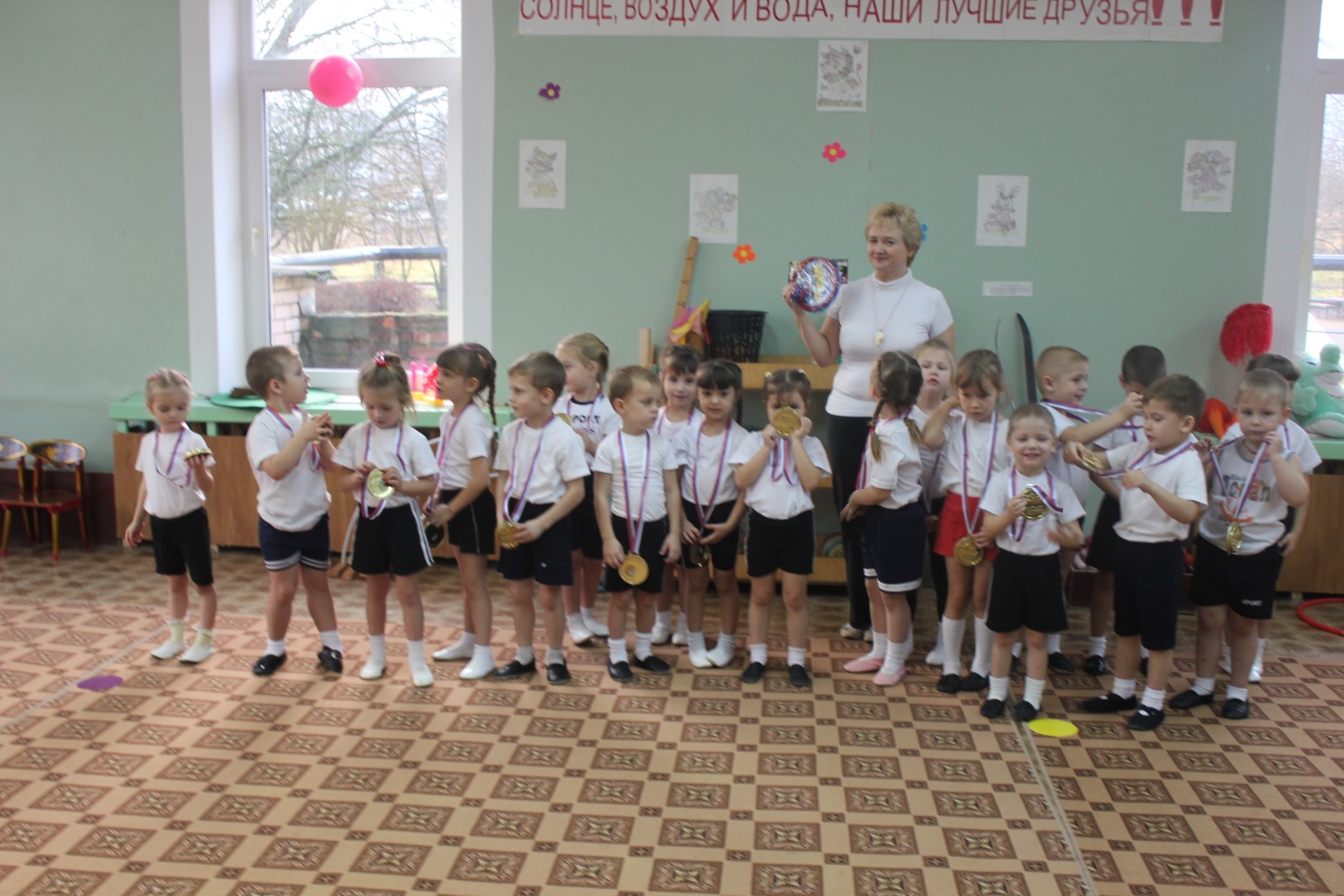 